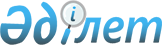 Об утверждении Правил представления отчетности крупными участниками страховой (перестраховочной) организации
					
			Утративший силу
			
			
		
					Постановление Правления Агентства Республики Казахстан по регулированию и надзору финансового рынка и финансовых организаций от 25 февраля 2006 года N 53. Зарегистрировано в Министерстве юстиции Республики Казахстан 4 апреля 2006 года N 4174. Утратило силу постановлением Правления Агентства Республики Казахстан по регулированию и надзору финансового рынка и финансовых организаций от 24 декабря 2007 года N 275 (вводится в действие с 1 марта 2008 года).



      


Сноска.


 


Постановление Правления Агентства РК по регулированию и надзору финансового рынка и финансовых организаций от 25 февраля 2006 года N 53 утратило силу постановлением Правления Агентства РК по регулированию и надзору финансового рынка и финансовых организаций от 24.12.2007 


 N 275 


 (вводится в действие с 1 марта 2008 года).






      В соответствии с Законом Республики Казахстан "
 О страховой деятельности 
", Законом Республики Казахстан "
 О государственном регулировании 
 и надзоре финансового рынка и финансовых организаций", Правление Агентства Республики Казахстан по регулированию и надзору финансового рынка и финансовых организаций (далее - Агентство) 

ПОСТАНОВЛЯЕТ:





      1. Утвердить прилагаемые Правила представления отчетности крупными участниками страховой (перестраховочной) организации.




      2. Настоящее постановление вводится в действие по истечении четырнадцати дней со дня государственной регистрации в Министерстве юстиции Республики Казахстан.




      3. Департаменту надзора за субъектами страхового рынка и другими финансовыми организациями (Каримуллин А.А.):



      1) совместно с Юридическим департаментом (Байсынов М.Б.) принять меры к государственной регистрации в Министерстве юстиции Республики Казахстан настоящего постановления;



      2) в десятидневный срок со дня государственной регистрации в Министерстве юстиции Республики Казахстан довести настоящее постановление до сведения заинтересованных подразделений Агентства, страховых (перестраховочных) организаций и Объединения юридических лиц "Ассоциация финансистов Казахстана".




      4. Отделу международных отношений и связей с общественностью Агентства (Пернебаев Т.Ш.) обеспечить публикацию настоящего постановления в средствах массовой информации Республики Казахстан.




      5. Контроль за исполнением настоящего постановления возложить на заместителя Председателя Агентства Досмукаметова К.М.


      Председатель


Утверждены               



постановлением Правления       



Агентства Республики Казахстан    



по регулированию и надзору      



финансового рынка и финансовых    



организаций              



от 25 февраля 2006 года N 53     




 


ПРАВИЛА






представления отчетности крупными участниками






страховой (перестраховочной) организации






      1. Настоящие Правила разработаны в соответствии с Законами Республики Казахстан "
 О страховой деятельности 
" (далее - Закон), "
 О государственном регулировании 
 и надзоре финансового рынка и финансовых организаций", "
 О бухгалтерском учете и финансовой 
 отчетности" и устанавливают формы и порядок представления в уполномоченный орган по регулированию и надзору финансового рынка и финансовых организаций (далее - уполномоченный орган) отчетности крупными участниками страховой (перестраховочной) организации.




      2. Отчетность представляется крупными участниками страховой (перестраховочной) организации (далее - крупные участники), за исключением банка второго уровня, страховой (перестраховочной) организации, накопительного пенсионного фонда - резидентов Республики Казахстан, в уполномоченный орган в сроки, установленные 
 статьей 74-1 
 Закона.



      


Сноска. В пункт 2 внесены изменения - постановлением Правления Агентства Республики Казахстан по регулированию и надзору финансового рынка и финансовых организаций от 30 марта 2007 года 


 N 76 


 (вводится в действие по истечении 14 дней со дня гос. регистрации).






 


      


2-1. Отчетность крупного участника страховой (перестраховочной) организации, являющегося одновременно крупным участником другой страховой (перестраховочной) организации, банка второго уровня, открытого накопительного пенсионного фонда, не представляется в том случае, если крупный участник представлял данную отчетность в уполномоченный орган за требуемый период.



      


Сноска. Пункт 2-1 дополнено - постановлением Правления Агентства Республики Казахстан по регулированию и надзору финансового рынка и финансовых организаций от 30 марта 2007 года 


 N 76 


 (вводится в действие по истечении 14 дней со дня гос. регистрации).






      3. Финансовая отчетность крупного участника страховой (перестраховочной) организации, являющегося юридическим лицом, включает следующие формы:



      бухгалтерский баланс;



      отчет о доходах и расходах;



      отчет о движении денег;



      отчет об изменениях в собственном капитале;



      информация об учетной политике и пояснительная записка.




      4. Крупный участник, являющийся юридическим лицом, ежегодно представляет в уполномоченный орган на бумажном носителе консолидированную и неконсолидированную годовую финансовую отчетность и пояснительную записку к ней, не заверенные аудиторской организацией, в течение девяноста дней по окончании финансового года.




      5. Крупный участник, являющийся юридическим лицом, владеющий (имеющий возможность голосовать) двадцатью пятью и более процентами голосующих акций страховой (перестраховочной) организации, представляет в уполномоченный орган отчетность в сроки, установленные пунктом 3 статьи 74-1 Закона.




      6. В пояснительной записке к годовой финансовой отчетности крупного участника, являющегося юридическим лицом, а также в пояснительных записках к ежеквартальной и годовой финансовой отчетности крупного участника, владеющего (имеющего возможность голосовать) двадцатью пятью и более процентами голосующих акций страховой (перестраховочной) организации, отражается информация, указанная в пункте 4 статьи 74-1 Закона, по формам согласно 
 приложениям  
1-
 3 к 
 настоящим Правилам.




      7. В пояснительной записке к годовой консолидированной финансовой отчетности крупного участника, являющегося юридическим лицом, кроме перечисленной в пункте 6 настоящих Правил информации, указывается подробное описание методов составления консолидированной финансовой отчетности с приложением необходимых для полного раскрытия информации рабочих таблиц по составлению консолидированной отчетности и соответствующим образом оформленных (подписанных первым руководителем и главным бухгалтером, а также скрепленных печатью организации) расшифровок статей финансовой отчетности дочерних и зависимых организаций крупного участника, включенных в консолидированную финансовую отчетность крупного участника.




      8. Копии отчета о проведенном аудите консолидированной, а в случае ее отсутствия, неконсолидированной годовой финансовой отчетности, и рекомендации аудиторской организации представляются в уполномоченный орган крупным участником, являющимся юридическим лицом, в течение десяти дней со дня получения данных документов.




      9. Крупный участник, являющийся физическим лицом, в течение девяноста дней по окончании финансового года представляет в уполномоченный орган на бумажном носителе отчетность, включающую сведения о доходах и имуществе согласно 
 приложению 4 
 к настоящим Правилам, а также информацию, указанную в подпунктах 1)-4) пункта 2 
 статьи 74-1 
 Закона, согласно 
 приложениям 5 
-
 8 к 
 настоящим Правилам.



      В случае представления декларации о доходах в органы налоговой службы в соответствии с налоговым законодательством Республики Казахстан крупный участник, являющийся физическим лицом, в течение ста двадцати дней по окончании финансового года представляет в уполномоченный орган нотариально засвидетельствованную копию декларации о доходах, содержащей отметку налоговой службы об ее принятии.




      10. Страховая (перестраховочная) организация оказывает содействие своевременному и полному представлению крупными участниками отчетности в соответствии с настоящими Правилами.




      11. Вопросы, не урегулированные настоящими Правилами, разрешаются в порядке, установленном законодательством Республики Казахстан.




Приложение 1            



к Правилам представления      



отчетности крупными        



участниками страховой       



(перестраховочной) организации   

           Описание видов деятельности крупного участника



              страховой (перестраховочной) организации

1. Информация об отчитывающейся организации: 



Наименование крупного участника страховой (перестраховочной)



организации ____________________________________________________



Почтовый адрес _________________________________________________



Место нахождения _______________________________________________



Телефон ____________________ Факс ______________________________



2. Описание значительных операций (значительными признаются



операции, составляющие на дату их совершения десять и более



процентов собственного капитала крупного участника страховой



(перестраховочной) организации за вычетом активов, размещенных в



акции и доли участия в уставном капитале других лиц):

3. Описание иных операций между страховой (перестраховочной)



организацией и крупным участником страховой (перестраховочной)



организации:

4. Описание иных операций, в которых страховая (перестраховочная)



организация и крупный участник страховой (перестраховочной)



организации участвуют совместно:

5. Дополнительная информация:



1) информация о должностных лицах крупного участника страховой



(перестраховочной) организации:

2) информация об участниках (акционерах) крупного участника 



страховой (перестраховочной) организации:

3) информация о получении крупным участником страховой



(перестраховочной) организации займов для

 

приобретения долей



участия в уставных капиталах (акций) организаций:

4) информация об изменении перечня организаций, в которых крупный



участник страховой (перестраховочной) организации являлся крупным



участником (крупным акционером):

Первый руководитель ________________________      _____________



                    (фамилия, имя, отчество)        подпись

Главный бухгалтер _________________________       _____________



                    (фамилия, имя, отчество)        подпись

Место печати

Исполнитель _______________________________       _____________



                (фамилия, имя, отчество)            подпись

Телефон _____________________



Дата ________________________




Приложение 2            



к Правилам представления      



отчетности крупными        



участниками страховой       



(перестраховочной) организации   

       Информация об организациях, в которых крупный участник



    страховой (перестраховочной) организации является участником



                           (акционером)

1. Информация об отчитывающейся организации:



Наименование крупного участника страховой (перестраховочной)



организации ____________________________________________________



Почтовый адрес _________________________________________________



Место нахождения _______________________________________________



Телефон _______________________ Факс ___________________________

2. Информация об отношениях крупного участника страховой



(перестраховочной) организации со страховой (перестраховочной)



организацией:



1) владение голосующими акциями страховой (перестраховочной)



организации (в процентах):



прямое ______                косвенное _________



2) возможность голосовать акциями страховой (перестраховочной)



организации (в процентах):



прямое ______                косвенное _________



3) возможность оказывать влияние на принимаемые страховой



(перестраховочной) организацией решения в силу договора либо иным



образом (с приложением подтверждающих документов)



________________________________________________________________



________________________________________________________________



________________________________________________________________

3. Информация об организациях, в которых крупный участник



страховой (перестраховочной) организации является участником



(акционером):

4. Описание вида или видов деятельности организаций, в которых



крупный участник страховой (перестраховочной) организации



является крупным участником (крупным акционером) (с приложением



финансовой отчетности) _________________________________________



________________________________________________________________



________________________________________________________________

5. Схема участия крупного участника страховой (перестраховочной)



организации в уставных капиталах (владения акциями) организаций 



(является условной, крупному участнику страховой (перестраховочной)



организации необходимо представить полную структуру)

                 ___________________________



                | Крупный участник крупного |



                |    участника страховой    |



                |     (перестраховочной)    |



                |         организации       |



                |___________________________|



                              |



                              |51 %



                 _____________|______________



                | Крупный участник страховой |



                |     (перестраховочной)     |



                |         организации        |



                |____________________________|



                       /      |       \



                      / 15 %  |   10 % \



  ________________________    |      ___________________



 | Организация, в которой |   |     |     страховая     |



 |    крупный участник    |   |     | (перестраховочная)|



 |       страховой        |   |     |     организация   |



 |   (перестраховочной)   |   |     |                   |



 |  организации является  |   |     |                   |



 |  крупным участником    |   |     |                   |



 |  (крупным акционером)  |   |     |                   |



 |________________________|   5 %   |___________________|

                  ____________________________



                 |   Организация, в которой   |



                 | крупный участник страховой |



                 |     (перестраховочной)     |



                 |    организации является    |



                 |   участником (акционером)  |



                 |____________________________|

Первый руководитель _______________________    _____________



                    (фамилия, имя, отчество)      подпись

Главный бухгалтер ________________________     _____________



                  (фамилия, имя, отчество)        подпись

Место печати



Исполнитель _________________________          _____________



            (фамилия, имя, отчество)              подпись

Телефон _____________________



Дата ________________________




Приложение 3            



к Правилам представления      



отчетности крупными        



участниками страховой       



(перестраховочной) организации   

           Информация об организациях, являющихся крупными



        участниками (акционерами) крупного участника страховой



                    (перестраховочной) организации

1. Информация об отчитывающейся организации: 



Наименование крупного участника страховой (перестраховочной)



организации ____________________________________________________



Почтовый адрес _________________________________________________



Место нахождения _______________________________________________



Телефон ___________________ Факс _______________________________



2. Информация об организациях, являющихся крупными участниками



(акционерами) крупного участника страховой (перестраховочной)



организации:

3. Описание вида или видов деятельности организаций, являющихся



крупными участниками (акционерами) крупного участника страховой



(перестраховочной) организации (с приложением финансовой



отчетности)_____________________________________________________



________________________________________________________________



________________________________________________________________



4. Информация об аффилиированных лицах крупного участника



крупного участника страховой (перестраховочной) организации (с



указанием признака аффилиированности)



________________________________________________________________



________________________________________________________________



______________________________________________



5. Информация о лицах, осуществляющих контроль над крупным



участником страховой (перестраховочной) организации (с указанием



основания контроля)_____________________________________________



________________________________________________________________



________________________________________________________________



6. Информация о дочерних и зависимых организациях лица,



контролирующего крупного участника страховой (перестраховочной)



организации ____________________________________________________



________________________________________________________________



________________________________________________________________

Первый руководитель ________________________   _________



                    (фамилия, имя, отчество)    подпись

Главный бухгалтер _________________________    _________



                    (фамилия, имя, отчество)    подпись

Место печати

Исполнитель _____________________________       _________ 



               (фамилия, имя, отчество)          подпись

Телефон _____________________



Дата ________________________




Приложение 4            



к Правилам представления      



отчетности крупными        



участниками страховой       



(перестраховочной) организации   

         Сведения о доходах и имуществе крупного участника



             страховой (перестраховочной) организации

Информация об отчитывающемся лице:



Фамилия, имя, отчество _________________________________________



Удостоверение личности (паспорт)________________________________



                               (серия, номер, кем и когда выдан)



Место жительства _______________________________________________



Телефон домашний __________________ рабочий ____________________



Отчетный период ________________________________________________

Подпись _____________________



Дата ________________________




Приложение 5            



к Правилам представления      



отчетности крупными        



участниками страховой       



(перестраховочной) организации   

          Информация об осуществлении крупным участником



        страховой (перестраховочной) организации влияния на



       принимаемые страховой (перестраховочной) организации



                             решения

Информация об отчитывающемся физическом лице:



Фамилия, имя, отчество _________________________________________



Место жительства _______________________________________________



Телефон домашний ____________________ рабочий___________________

Информация об осуществлении крупным участником страховой



(перестраховочной) организации влияния на принимаемые страховой



(перестраховочной) организацией решения:



1) совместно с другими лицами __________________________________



2) иным образом ________________________________________________



в том числе содержащая описание делегирования полномочий,



определяющего возможность такого влияния.

      Подпись _____________________



      Дата ________________________




Приложение 6            



к Правилам представления      



отчетности крупными        



участниками страховой       



(перестраховочной) организации   

             Сведения о занимаемых крупным участником



        страховой (перестраховочной) организации должностях



                         в организациях

Информация об отчитывающемся лице:



Фамилия, имя, отчество ________________________________________



Место жительства ______________________________________________



Телефон домашний ___________________ рабочий __________________

Подпись _____________________



Дата ________________________




Приложение 7            



к Правилам представления      



отчетности крупными        



участниками страховой       



(перестраховочной) организации   

          Информация о приобретении крупным участником



      страховой (перестраховочной) организации принадлежащих



    ему долей участия в уставных капиталах (акций) организаций



                    за счет полученных займов

Информация об отчитывающемся лице:



Фамилия, имя, отчество крупного участника страховой



(перестраховочной) организации _________________________________



Место жительства _______________________________________________

Телефон домашний __________________ рабочий ____________________

Подпись _____________________



Дата ________________________




Приложение 8            



к Правилам представления      



отчетности крупными        



участниками страховой       



(перестраховочной) организации   

               Сведения о близких родственниках, супруге и



             близких родственниках супруга (супруги) крупного



            участника страховой (перестраховочной) организации*

Информация об отчитывающемся лице:



Фамилия, имя, отчество крупного участника страховой



(перестраховочной) организации _________________________________



Место жительства _______________________________________________



Телефон домашний ____________________ рабочий __________________

* таблица заполняется в случаях, если близкий родственник, супруг или близкий родственник супруга (супруги) крупного участника страховой (перестраховочной) организации:



1) занимает должность в организации и имеет долю участия в ее уставном капитале (акции);



2) занимает должность в организации, но не имеет доли участия в ее уставном капитале (акций);



3) имеет долю участия в уставном капитале организации (акции), но не занимает должность в данной организации.



 



Подпись _____________________



Дата ________________________

					© 2012. РГП на ПХВ «Институт законодательства и правовой информации Республики Казахстан» Министерства юстиции Республики Казахстан
				
N

Вид



опера-



ции

Цель



совер-



шения



опера-



ции

Сумма



(в



тысячах



тенге)

Вид



валюты,



в которой



совершена



операция



(получен доход)

Наименование контрагента

Финансовый



результат 



(в тысячах



тенге)

1.

N

Вид



опе-



рации

Цель



совер-



шения



опера-



ции

Сумма



(в



тысячах



тенге) 

Вид



валюты,



в которой



совершена



операция



(получен



доход)

Наименование



других



участников



операции

Финансовый



результат



(в тысячах



тенге)

1.

N

Вид



опе-



рации

Цель



совер-



шения



опера-



ции

Сумма



(в



тысячах



тенге) 

Вид



валюты,



в которой



совершена



операция



(получен



доход)

Наименование



других



участников



операции

Финансовый



результат



(в тысячах



тенге)

1.

N

Фамилия,



имя,



отчество



должност-



ного лица

Зани-



маемая



должность



в органи-



зации,



являю-



щейся



крупным



участ-



ником



страховой



(пере-



стра-



ховочной)



органи-



зации 

Зани-



маемая



должность в иных



орга-



низациях с ука-



занием



наиме-



нования



органи-



заций

Сумма



участия/



стоимость



приобре-



тенных



акций



(в тысячах



тенге)

Соотношение



количества



акций,



принадлежащих



должностному



лицу, к общему



количеству



голосующих



акций крупного



участника



страховой



(перестра-



ховочной)



организации,



иной



организации



или доля



участия в ее



уставном



капитале (в 



процентах)

Соотношение



количества



акций,



принадлежащих



должностному



лицу, к общему



количеству



голосующих



акций крупного



участника



страховой



(перестра-



ховочной)



организации,



иной



организации



или доля



участия в ее



уставном



капитале (в 



процентах)

N

Фамилия,



имя,



отчество



должност-



ного лица

Зани-



маемая



должность



в органи-



зации,



являю-



щейся



крупным



участ-



ником



страховой



(пере-



стра-



ховочной)



органи-



зации 

Зани-



маемая



должность в иных



орга-



низациях с ука-



занием



наиме-



нования



органи-



заций

Сумма



участия/



стоимость



приобре-



тенных



акций



(в тысячах



тенге)

прямо

кос-



венно

1.

N

Наименование



организации/



фамилия, имя,



отчество



физического



лица

Сумма



участия в



уставном



капитале/



стоимость



приобре-



тенных



акций (в



тысячах



тенге)

Коли-



чество принад-



лежащих



акций

Соотношение количества 



принадлежащих акций



к общему количеству



голосующих акций крупного



участника страховой



(перестраховочной)



организации или доля



участия в его уставном



капитале (в процентах)

Соотношение количества 



принадлежащих акций



к общему количеству



голосующих акций крупного



участника страховой



(перестраховочной)



организации или доля



участия в его уставном



капитале (в процентах)

Соотношение количества 



принадлежащих акций



к общему количеству



голосующих акций крупного



участника страховой



(перестраховочной)



организации или доля



участия в его уставном



капитале (в процентах)

Соотношение количества 



принадлежащих акций



к общему количеству



голосующих акций крупного



участника страховой



(перестраховочной)



организации или доля



участия в его уставном



капитале (в процентах)

N

Наименование



организации/



фамилия, имя,



отчество



физического



лица

Сумма



участия в



уставном



капитале/



стоимость



приобре-



тенных



акций (в



тысячах



тенге)

Коли-



чество принад-



лежащих



акций

индивидуально

индивидуально

совместно

совместно

N

Наименование



организации/



фамилия, имя,



отчество



физического



лица

Сумма



участия в



уставном



капитале/



стоимость



приобре-



тенных



акций (в



тысячах



тенге)

Коли-



чество принад-



лежащих



акций

прямо

кос-



венно

про-



цент 

наиме-



нование



органи-



зации

1.

N

Наиме-



нование



орга-



низации/



физичес-



кого



лица,



предос-



тавивших



заем

Наимено-



вание



органи-



зации,



доли



участия в



уставном



капитале



или акции



которой



приобре-



тены за



счет займа

Сумма



займа



(в



тысячах



тенге)

Сумма



участия в



уставном



капитале/



стоимость



приобре-



тенных



акций (в



тысячах



тенге) 

Коли-



чество



акций

Соотношение



количества



акций, приоб-



ретенных



крупным



участником



страховой



(перестра-



ховочной)



организации,



к общему



количеству



голосующих



акций



организации



или доля



участия в ее



уставном



капитале (в 



процентах)

1.

N

Наименование



организации,



в которых



крупный



участник



страховой



(перестра-



ховочной)



организации



являлся



крупным



участником



(крупным



акционером) 

Период



участия



в уставном



капитале/



владения



акциями



(дата и



цель приоб-



ретения и



реализации)

Соотношение



количества 



акций, при-



надлежавших



крупному



участнику



страховой



(перестра-



ховочной)



организации,



к общему



количеству



голосующих



акций



организации



или доля



участия в ее



уставном



капитале (в 



процентах)

Сумма



сделки



(в



тысячах



тенге)

Финансовый



результат



сделки 



(в



тысячах



тенге)

1.

N

Наиме-



нование



органи-



зации 

Сумма



участия/



стоимость



приобре-



тенных



акций



(в тысячах



тенге)

Коли-



чество



принад-



лежащих



акций

Cоотношение количества 



принадлежащих крупному



участнику страховой



(перестраховочной)



организации акций к общему



количеству голосующих акций



организации или доля участия



в его уставном капитале



(в процентах)

Cоотношение количества 



принадлежащих крупному



участнику страховой



(перестраховочной)



организации акций к общему



количеству голосующих акций



организации или доля участия



в его уставном капитале



(в процентах)

Cоотношение количества 



принадлежащих крупному



участнику страховой



(перестраховочной)



организации акций к общему



количеству голосующих акций



организации или доля участия



в его уставном капитале



(в процентах)

Cоотношение количества 



принадлежащих крупному



участнику страховой



(перестраховочной)



организации акций к общему



количеству голосующих акций



организации или доля участия



в его уставном капитале



(в процентах)

N

Наиме-



нование



органи-



зации 

Сумма



участия/



стоимость



приобре-



тенных



акций



(в тысячах



тенге)

Коли-



чество



принад-



лежащих



акций

индивидуально

индивидуально

совместно

совместно

N

Наиме-



нование



органи-



зации 

Сумма



участия/



стоимость



приобре-



тенных



акций



(в тысячах



тенге)

Коли-



чество



принад-



лежащих



акций

прямо

кос-



венно

про-



цент 

наиме-



нование



органи-



зации

1.

N

Наиме-



нование



органи-



зации 

Сумма



участия/



стоимость



приобре-



тенных



акций



(в тысячах



тенге)

Коли-



чество



принад-



лежащих



акций

Соотношение количества акций,



принадлежащих крупному



участнику крупного



участника страховой



(перестраховочной)



организации, к общему



количеству голосующих акций



крупного участника страховой



(перестраховочной)



организации или доля участия



в его уставном капитале



(в процентах)

Соотношение количества акций,



принадлежащих крупному



участнику крупного



участника страховой



(перестраховочной)



организации, к общему



количеству голосующих акций



крупного участника страховой



(перестраховочной)



организации или доля участия



в его уставном капитале



(в процентах)

Соотношение количества акций,



принадлежащих крупному



участнику крупного



участника страховой



(перестраховочной)



организации, к общему



количеству голосующих акций



крупного участника страховой



(перестраховочной)



организации или доля участия



в его уставном капитале



(в процентах)

Соотношение количества акций,



принадлежащих крупному



участнику крупного



участника страховой



(перестраховочной)



организации, к общему



количеству голосующих акций



крупного участника страховой



(перестраховочной)



организации или доля участия



в его уставном капитале



(в процентах)

N

Наиме-



нование



органи-



зации 

Сумма



участия/



стоимость



приобре-



тенных



акций



(в тысячах



тенге)

Коли-



чество



принад-



лежащих



акций

индивидуально

индивидуально

совместно

совместно

N

Наиме-



нование



органи-



зации 

Сумма



участия/



стоимость



приобре-



тенных



акций



(в тысячах



тенге)

Коли-



чество



принад-



лежащих



акций

прямо

кос-



венно

про-



цент 

наиме-



нование



органи-



зации

1.

N

Наимено-



вание

Еди-



ница



изме-



рения

За



предыдущий



отчетный



период

За



предыдущий



отчетный



период

За



отчетный



период

За



отчетный



период

Изменения



за отчетный



период

Изменения



за отчетный



период

N

Наимено-



вание

Еди-



ница



изме-



рения

Коли-



чество

Сумма



(тенге)

Коли-



чество 

Сумма



(тен-



ге)

Коли-



чество

Сумма



(тенге)

1.

Доходы, полученные за отчетный период:

Х

1.1

Заработная



плата

Х

1.2

Дивиденды и



доход от



долей



участия в



уставных



капиталах



(акций)



организаций

Х

1.3

Вознаграж-



дение по



вкладам

Х

1.4

Доход от



сдачи в



аренду



имущества 

Х

1.5

Доход от



предприни-



мательской



деятельности

Х

1.6

Доход от



реализации



имущества

Х



 

1.7

Прочие виды



дохода (с



расшифров-



кой)

Х

2.

Имущество:  

2.1

Деньги: в



национальной



валюте, в



том числе:



наличными



на банков-



ских счетах



в иностран-



ной валюте,



в том числе:



наличными



на банков-



ских счетах

2.2

Ценные бума-



ги (с



указанием



наименования



эмитента),



в том числе



простые



акции



привилеги-



рованные



акции



облигации

2.3

Cоотношение



количества 



акций,



принадле-



жащих



крупному



участнику



страховой



(перестра-



ховочной)



организации,



к общему



количеству



голосующих



акций орга-



низаций



(указать



наименова-



ние) или доли участия



в их устав-



ных капита-



лах, в том



числе нере-



зидентов



Республики



Казахстан



(в процен-



тах)

2.4

Недвижимость

2.5

Прочее



имущество



(с расшиф-



ровкой)

N

Наименование организации

Занимаемая должность

Сумма



участия/



стоимость



приобретенных



акций



(в тысячах



тенге)

Cоотношение



количества акций,



принадлежащих



крупному участнику



страховой (перестра-



ховочной)



организации, к



общему количеству



голосующих акций



организации или доля



участия в ее



уставном капитале 



(в процентах)

Cоотношение



количества акций,



принадлежащих



крупному участнику



страховой (перестра-



ховочной)



организации, к



общему количеству



голосующих акций



организации или доля



участия в ее



уставном капитале 



(в процентах)

N

Наименование организации

Занимаемая должность

Сумма



участия/



стоимость



приобретенных



акций



(в тысячах



тенге)

прямо

кос-



венно

N

Наиме-



нование



органи-



зации/



физичес-



кого



лица,



предос-



тавивших



заем

Наиме-



нование



органи-



зации,



доли



участия



в устав-



ном



капитале



или



акции



которой



приоб-



ретены



за счет



займа

Сумма



займа



(в ты-



сячах



тенге)

Сумма



участия в



уставном



капитале/



стоимость



приобре-



тенных



акций (в



тысячах



тенге)

Коли-



чество



акций

Соотношение



количества



акций,



приобретенных



крупным



участником



страховой



(перестра-



ховочной)



организации,



к общему



количеству



голосующих



акций орга-



низации или



доля участия



в ее уставном



капитале (в



процентах)

1.

N

Фамилия,



имя,



отчество



близкого



родствен-



ника,



супруга



или



близкого



родствен-



ника



супруга



(супруги)

Степень



родства

Занимаемая



близким



родствен-



ником,



супругом



или близким



родственником супруга (супруги) должность с указанием наименования организации

Сумма



участия в



уставном



капитале/



стоимость



приобретен-



ных акций



(в тысячах



тенге)

Cоотношение



количества 



акций,



принадлежащих



близкому



родственнику,



супругу или



близкому



родственнику



супруга



(супруги), к



общему



количеству



голосующих



акций



организации



или доля



участия в ее



уставном



капитале (в



процентах)

Cоотношение



количества 



акций,



принадлежащих



близкому



родственнику,



супругу или



близкому



родственнику



супруга



(супруги), к



общему



количеству



голосующих



акций



организации



или доля



участия в ее



уставном



капитале (в



процентах)

N

Фамилия,



имя,



отчество



близкого



родствен-



ника,



супруга



или



близкого



родствен-



ника



супруга



(супруги)

Степень



родства

Занимаемая



близким



родствен-



ником,



супругом



или близким



родственником супруга (супруги) должность с указанием наименования организации

Сумма



участия в



уставном



капитале/



стоимость



приобретен-



ных акций



(в тысячах



тенге)

прямо

кос-



венно

1.
